ПОЯСНИТЕЛЬНАЯ ЗАПИСКА1. ТЕХНИЧЕСКИЕ ХАРАКТЕРИСТИКИ. НАЗНАЧЕНИЕ И ОБЛАСТЬ ПРИМЕНЕНИЯКомплектные однотрансформаторные подстанции КТП мощностью до 1250кВА предназначены для временного электроснабжения жилищно-коммунальных, общественных и промышленных потребителей.КТП предназначены для эксплуатации на открытом воздухе в условиях умеренного климата при предельных значениях температуры окружающей кабельной среды, от минус 40 С до плюс 45 С (У1 по ГОСТ 15150). Окружающая воздушная среда не должна содержать едких паров, пыли и газов в концентрациях, разрушающих металлы, изоляцию и покрытия КТП.2. ОБЪЕМНО-ПЛАНИРОВОЧНЫЕ РЕШЕНИЯКТП состоит из сварного металлического корпуса с двухскатной крышей, имеющего двери для монтажа и обслуживания оборудования, разделенного перегородками на 3 отсека: отсек распределительного устройства высокого напряжения (РУВН), отсек трансформатора, отсек распределительного устройства низкого напряжения (РУНН). КТП в плане имеет размеры 2200х4100мм, высотой 2550мм, с толщиной ограждающих конструкций 1,5мм.Отсек РУВН имеет 2 двери: 1) одностворчатая дверь с доступом к панели линии трансформатора;2) двустворчатая дверь с доступом к вводной панели и панели отходящей линии; Отсек трансформатора имеет двустворчатые двери, служащие доступом для обслуживания, для ошиновки, установки и демонтажа трансформатора.3. АНТИКОРРОЗИОННЫЕ МЕРОПРИЯТИЯКТП выполнена из листовой оцинкованной стали по ГОСТ14918-80 толщиной 1,5мм. Снаружи корпус КТП покрыт грунтом Temaprime EE и окрашен краской FD 50 TCL. Поверхности внутри КТП подверженные сварке, также покрыты краской.  4. ОТОПЛЕНИЕ И ВЕНТИЛЯЦИЯВентиляция отсеков КТП осуществляется естественным путем на основании ПУЭ через вентиляционные отверстия в дверях трансформаторного отсека и фронтонах КТП. 5. ЭЛЕКТРОТЕХНИЧЕСКАЯ ЧАСТЬВ КТП предусматривается установка силовых трансформаторов типа ТМГ мощностью 1250кВА.В отсеке ВН предусмотрена установка вакуумного выключателя типа BB/TEL и токоограничивающих предохранителей типа ПКТ.В отсеке НН предусмотрена установка следующего оборудования:	Вводная часть:1) Разъединитель серии РЕ и автоматический выключатель типа ВА;	Отходящие линии:1) выключатели типа ВА и предохранители типа ARS.Так же в отсеке НН устанавливаются трансформаторы тока, амперметры, вольтметр, оборудование для наружного освещения КТП, ограничители перенапряжения и щиток собственных нужд (ЩСН).Подключение силового трансформатора к РУВН и РУНН осуществляется алюминиевой шиной АД31Т.В КТП организовано внутреннее освещение отсеков на напряжении 220В при помощи ламп накаливания. 6. УЧЕТ ЭЛЕКТРОЭНЕРГИИВ соответствии техническими требованиями счетчик, обеспечивающий расчетный учет электроэнергии необходимо установить на границе балансовой принадлежности электрических сетей (при отсутствии технической возможности, прибор учета подлежит установке в месте, максимально приближенном к границе балансовой принадлежности, в котором имеется техническая возможность его установки).Проектом предусмотрена установка расчетных приборов учета электрической энергии в КТПН. Коммерческий учет электроэнергии обеспечивается установкой счетчика типа Меркурий 234 ARTM2-03 P.BG класса точности 0,5s. Включение счетчика осуществляется через трансформаторы тока. Подключение счетчика к трансформаторам тока осуществляется через измерительную клеммную колодку (ИКК).	Основные технические характеристики счетчика приведены в таблице.В качестве первичных датчиков тока в предусмотрено применение измерительных трансформаторов тока с коэффициентом трансформации 2000/5, класса точности измерительной обмотки 0,5s. В соответствии с п. 6.6.2 и таблицей 10 ГОСТ 7746-2001 «Трансформаторы тока. Общие технические условия» наибольший рабочий первичный ток для трансформаторов тока с номиналом 2000/5 А, 1600А.	Для подтверждения возможности использования в системе дистанционного сбора данных принятых к установке трансформаторов тока необходимо произвести проверку:на возможность применения в условиях работы при минимальной и максимальнойнагрузке присоединения (требование пункта 1.5.17 ПУЭ);на   допустимую   вторичную   нагрузку (требование   пункта   1.5.19   ПУЭ, работа измерительной обмотки трансформатора тока в классе точности).Для дальнейших расчетов принимаем значения мощности и токов, приведенные в таблице.Проверка измерительных трансформаторов тока на минимальную и максимальную нагрузку.Согласно п. 1.5.17 ПУЭ допускается применение трансформаторов тока с завышенным коэффициентом трансформации (по условиям электродинамической и термической стойкости или защиты шин), если при максимальной нагрузке присоединения ток во вторичной обмотке трансформатора тока будет составлять не менее 40% номинального тока счетчика, а при минимальной рабочей нагрузке - не менее 5%:Imax   ≥ 40% Iном.ттImin  ≥ 5% Iном.ттРасчет вторичных нагрузок трансформаторов токаДля того чтобы определить, работает ли трансформатор тока в заданном классе точности, необходимо вычислить его вторичную нагрузку, которая определяется полным сопротивлением его внешней вторичной цепи. В ее состав входят сопротивления всех последовательно включенных измерительных приборов, а также соединительных проводов и переходных контактов.Проверка осуществляется по трансформатору тока с наиболее загруженной вторичной обмоткой.Условие работы трансформатора тока в заданном классе точности:В соответствии с п.1.5.19 ПУЭ:Z ТТ факт≤ Z ТТ ном  , гдеZ ТТном - номинальная вторичная нагрузка трансформатора тока, Ом.Для трансформаторов тока типа Т-0,66 номинальная вторичная нагрузка измерительной обмотки, при которой погрешность не выходит за пределы класса точности 0,5S составляет 5 ВА (0,2 Ом).ZТТ - расчетная вторичная нагрузка трансформатора тока, Ом. Определяется по формуле:Z ТТ факт= Z пров + Z конт. + Z приб. , гдеZпров - сопротивление вторичных токовых цепей, Ом. Определяется по формуле:,  гдеl - длина вторичных цепей «ТТ-счетчик»;ρ - удельное сопротивление проводника, Ом·мм2/м. Для меди ρ=0,0175 Ом· мм2/ м;Fпров - сечение проводника, мм2;Zконт = 0,1 Ом - сопротивление контактов;Zприб =Zcчёт = 0,6·10-3 Ом - сопротивление последовательных цепей счетчика.Измерительная обмотка ТТ используется только для подключения токовых обмоток счетчика.Из вышеизложенного следует, что для выполнения условия:необходимо выполнения условия:Проверочный расчет нагрузки измерительной обмотки ТТ выполнен по формуле:В соответствии с п.6.4.2 ГОСТ 7746-2001:Z ТТ мин - минимальная вторичная нагрузка трансформатора тока по ГОСТ 7746-2001, Ом Результаты расчета ИИК представлены в таблице.Примечание: Сечение проводника вторичных измерительных цепей принимается ближайшие в большую сторону из стандартного ряда по ГОСТ 1508-78, с учетом, что минимально допустимое сечение медного проводника для вторичных токовых цепей по условию механической прочности (п. 3.4.4 ПУЭ).Вывод: Вторичные нагрузки трансформаторов тока находятся в пределах допустимой (фактическая нагрузка не превышает номинальную нагрузку выбранных трансформаторов тока при сечении вторичных цепей 2,5 мм2). Выбранные трансформаторы тока удовлетворяют требованиям для работы в составе автоматизированной системы. В качестве первичных датчиков тока использованы ТТ соответствующие ГОСТ 7746-2001.Защита технических средств от несанкционированного доступа.Для защиты информации технических и программных средств автоматизированной системы от несанкционированного доступа, в соответствии с требованиями ГОСТ Р 50739-95, необходимо обеспечить:Разграничение доступа информации.Обеспечивается введением паролей нескольких уровней в счетчиках, Регистрацию событий, имеющих отношение к защищенности информации.Обеспечивается ведением журналов событий аппаратно-программными средствами автоматизированной системы.Обеспечение доступа только после идентификации и введения личного пароля.Обеспечивается введением паролей, назначаемых программными средствами автоматизированной системы.Запрет на несанкционированное изменение конфигурации.Обеспечивается введением паролей в аппаратно-программные средства коммерческого узла учета.Защиту от возможности изменения данных через локальную сеть или модем.Обеспечивается введением паролей, назначаемых программными средствами автоматизированного узла учета.Пломбирование аппаратных средств коммерческого узла учета в местах, предусмотренных конструкцией аппаратуры, с целью предотвращения доступа внутрь корпуса и к клеммным колодкам.В соответствии с ПТЭ ЭП п.п. 2.11.18, энергоснабжающая организация должна пломбировать:клеммники трансформаторов тока;крышки переходных коробок, где имеются цепи к электросчетчикам;токовые цепи расчетных счетчиков в случаях, когда к трансформаторам тока совместно со счетчиками присоединены электроизмерительные приборы и устройства защиты;испытательные коробки с зажимами для шунтирования вторичных обмоток трансформаторов тока и места соединения цепей напряжения при отключении расчетных счетчиков для их замены или поверки;решетки и дверцы камер, где установлены трансформаторы тока;В конструкции счетчика защита от несанкционированного доступа обеспечивается двумя уровнями пломбирования:На одном из двух винтов, крепящих верхнюю и нижнюю часть корпуса счетчика Пломбой госповерителя и завода-изготовителя.Пломбирование испытательных клеммных коробок (ИКК), через которые подключены счетчики к измерительным цепям трансформаторов тока и трансформаторов напряжения, обеспечивает конструкция ИКК.Пломбировка вторичных цепей от трансформатора тока производится в месте крепежного винта на прозрачной крышке трансформатора, защищающей клеммник вторичной обмотки трансформатора от несанкционированного доступа и случайного прикосновения.Перечень мест установки пломб представлен в таблице.В соответствии с требованиями ПУЭ п.п. 1.5.13-1.5.26:Каждый	установленный расчетный счетчик должен иметь пломбы с клеймом госповерителя и пломбу энергоснабжающей организации;На вновь устанавливаемых 3-х фазных счетчиках должны быть пломбы государственной поверки с давностью не более 12 месяцев.В соответствии с "Положением о порядке ревизии и маркирования специальными знаками визуального контроля средств учета электрической энергии" (per.N1636) средства учета должны быть промаркированы специальными знаками.Контрольная пломба и знаки визуального контроля устанавливается сетевой организацией (п. 154 Постановления «Общие положения функционирования розничных рынков электрической энергии» от 4.05.2012 г. №442)Маркирование средств учета, подлежащих ревизии, должно осуществляться специальными знаками визуального контроля, изготовленными по специальной технологии по техническим условиям, утверждаемым Госэнергонадзором Министерства топлива и энергетики РФ и РАО "ЕЭС России".Защищенный знак представляет собой специальную голограмму, изготовленную на диэлектрической основе, разрушаемой при малейшем физическом воздействии и состоит из двух компонентов: полимерного листа (подосновы) и защищенного знака.Ответственными за установку на средства учета электрической энергии специальных знаков визуального контроля являются организации, осуществляющие поставку (сбыт) электрической энергии потребителям, и территориальные органы Госэнергонадзора.Маркирование средств учета электрической энергии должно быть произведено непосредственно после окончания ревизии, проводимой комиссией, состоящей из представителей энергосбытовой организации, потребителя, территориального органа ФАТРМ и инспектора Госэнергонадзора РФ.Результаты проведения ревизии должны быть оформлены "Актом о проведении ревизии и маркировании средств учета электрической энергии".Места установки Знаков, определяемые данным проектом: на счетчиках;на испытательных клеммных коробках;на клеммниках измерительных цепей трансформаторов тока; на промежуточных клеммных колодках;Помимо этого, маркированию подлежат незащищенные от несанкционированного доступа промежуточные клеммные соединения (в цепях учета), которые должны быть определены комиссией в процессе ревизии и зафиксированы в "Акте о проведении ревизии и маркировании средств учета электрической энергии, используемых для расчетов за потребляемую электроэнергию с юридическим лицом".Места установки Знаков должны быть зафиксированы в вышеуказанном Акте и пронумерованы в соответствии с ним.Бесперебойное питание средств автоматизированной системы.Электропитание компонентов АСДС входящих в состав узла учета осуществляется от сети переменного тока напряжением ~220 В, частотой 50 Гц. Точка подключения цепей питания панели учета к сети ~220 В, 50 Гц на объекте автоматизации выбирается по месту в процессе монтажа и согласовывается с собственником электрооборудования (заказчиком).Подключение цепей питания шкафа связи к электросети заказчика произведено кабелем ВВГнг-П-LS 3x1,5 мм2.С целью обеспечения защиты оборудования и цепи питания от токов КЗ и токов, превышающих длительно допустимые токовые нагрузки проводников, подключение должно производиться через имеющиеся в шкафах собственных нужд свободные автоматические выключатели с характеристиками: номинальный ток 4-6 А, времятоковая характеристика не ниже С. В случае отсутствия свободных автоматических выключателей установить автоматический выключатель S 201-C 6, обладающий следующими техническими характеристиками:номинальный рабочий ток: 6 А;время-токовая характеристика: С;номинальная отключающая способность, не менее: 4,5 кА.Данные характеристики выбраны согласно ПУЭ и ГОСТ Р 50571.5-94 для следующих рабочих условий:рабочий ток цепи (узла учета): 2-4 А;допустимый длительный ток проводников: 20 А;ток короткого замыкания, не более 2,2 кА.7. ЗАЗЕМЛЕНИЕ И МОЛНИЕЗАЩИТА	В КТП предусматривается совмещенное заземляющее устройство для электроустановки до 1кВ (п.ПУЭ.1.7.57). Внутренним контуром заземления служит сварной корпус КТП, жестко связанный с внешним заземлителем. Сопротивление заземляющего устройства согласно п.ПУЭ.1.7.101 составляет не более 4 Ом.	Защита КТП выполняется в соответствии с ПУЭ (п.4.2.134). Корпус КТП соединяется с внешним контуром заземления. В качестве заземляющего устройства используются 12 уголков 60х60х5 мм, длинной 3м, соединенных стальной полосой 40х4 мм, длинной 17,6 м, проложенных в земляной траншее на глубине 0,5 м от планировочной отметки. Чертеж контура заземления - см. графическую часть, расчеты приведены в приложении Д.	В случае необходимости, если сопротивление заземляющего устройства не удовлетворяет требуемому значению, необходимо установить дополнительные электроды. 	От атмосферных перенапряжений, на стороне ВН и НН устанавливаются вентильные разрядники или ограничители перенапряжения.8. МЕРОПРИЯТИЯ ПО ТЕХНИКЕ БЕЗОПАСНОСТИМероприятия по технике безопасности предусматриваются в объеме Правил по охране труда при эксплуатации электроустановок от 04.08.2014 г. (ПОТЭУ) и требований технических условий на КТП, а именно: 	- на наружных дверях КТП установлены предупреждающие плакаты;	- двери и ворота оснащены замками;	- внутренняя дверь отсека ВН сблокирована с заземляющим ножом выключателя нагрузки, обеспечивающая защиту от ошибочного проникновения к оборудованию ВН находящегося под нагрузкой.	- на стороне НН все открытые токоведущие части закрыты металлическими щитами и щитами из диэлектрических материалов, предотвращающие от случайных касаний оголенных проводников.  В целях обеспечения сохранности КТП создания нормальных условий их эксплуатации и предотвращения несчастных случаев устанавливается металлическое ограждение.9. ПРОТИВОПОЖАРНЫЕ МЕРОПРИЯТИЯ	После монтажа, рядом с КТП установить ящик с песком, фасованным в пакеты по 3 кг. 10. УКАЗАНИЯ ПО МОНТАЖУКТП устанавливается на готовый фундамент. Подъем КТП осуществляется без силового трансформатора. При погрузке и разгрузке КТП использовать четыре рыма расположенных на крыше. При наличии шкафа "воздушного" ввода, его монтаж осуществлять после установки КТП на фундамент и фиксировать изнутри с помощью 6 болтов.Трансформатор устанавливается и крепится при помощи 4 болтов, на направляющие приваренные к основанию КТП и расположенные в трансформаторном отсеке.Силовые кабели линий ВН и НН, вводятся через специальные отверстия в основании КТП. ПРИЛОЖЕНИЕ - КОПИИ СЕРТИФИКАТОВ НА ПРИМЕНЯЕМЫЕ ТЕХНИЧЕСКИЕ СРЕДСТВА 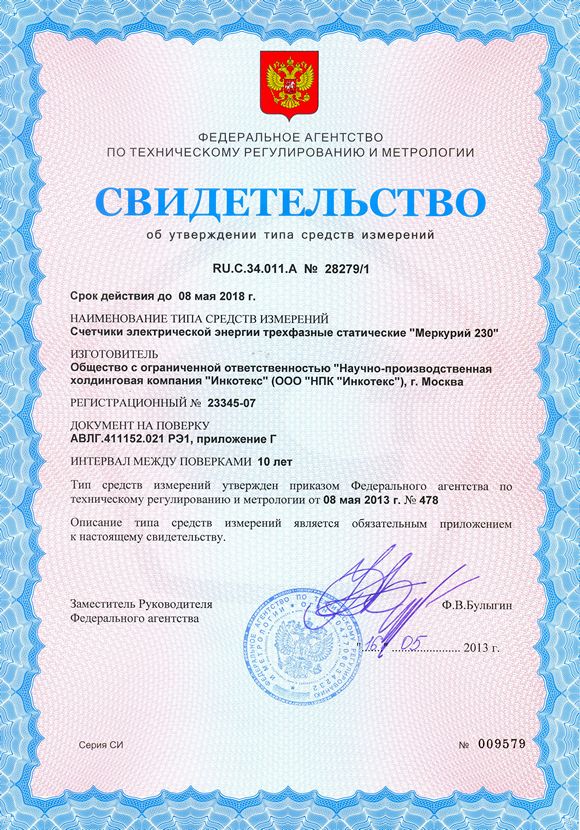 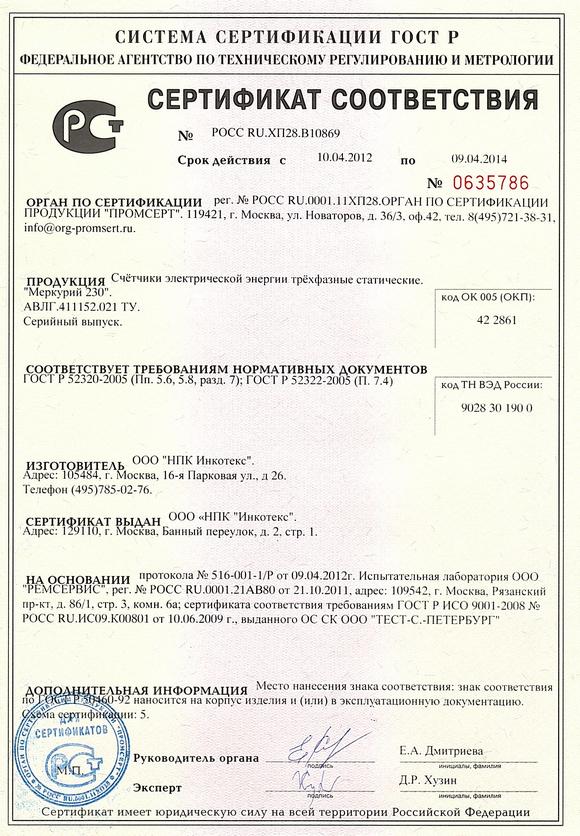 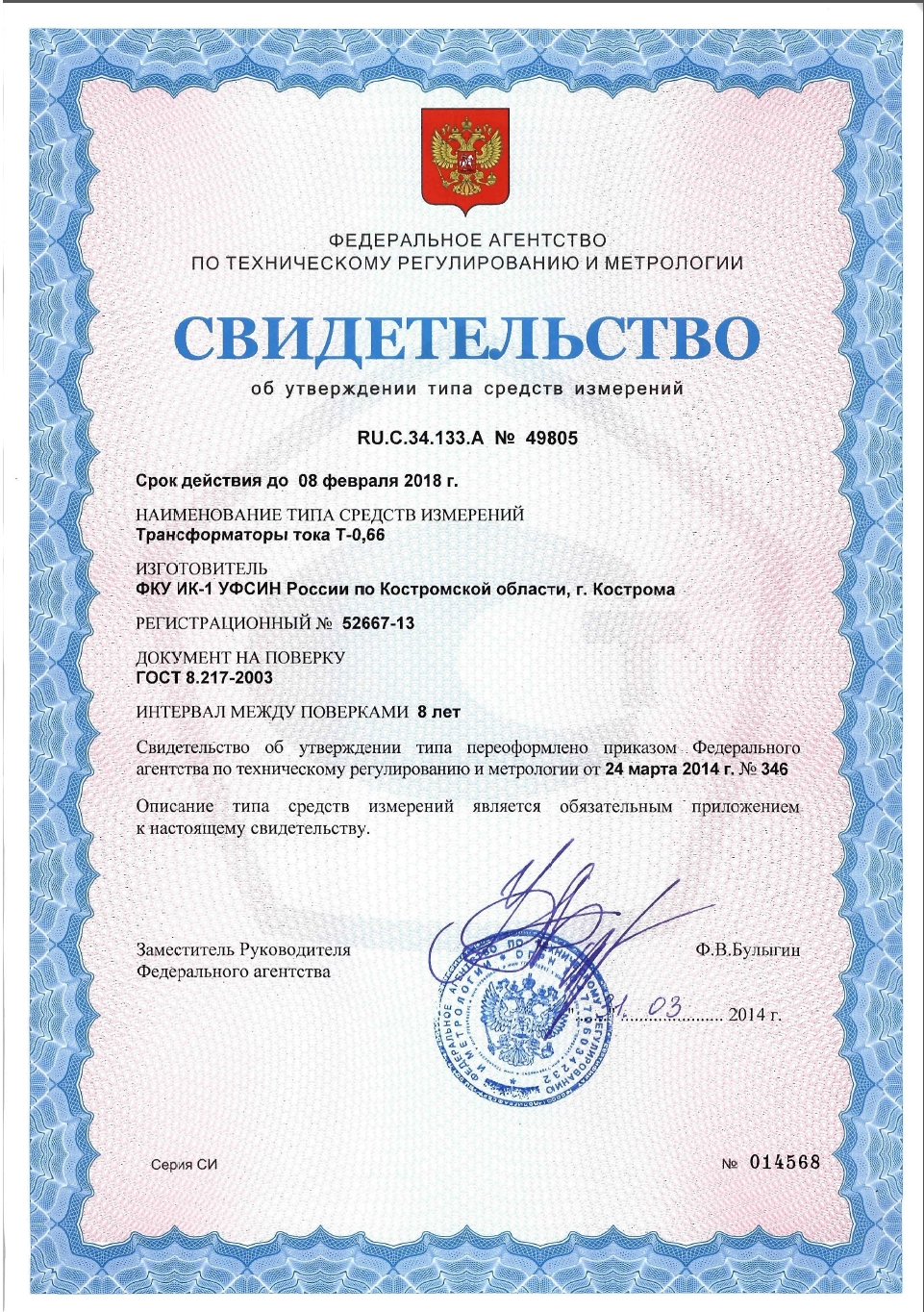 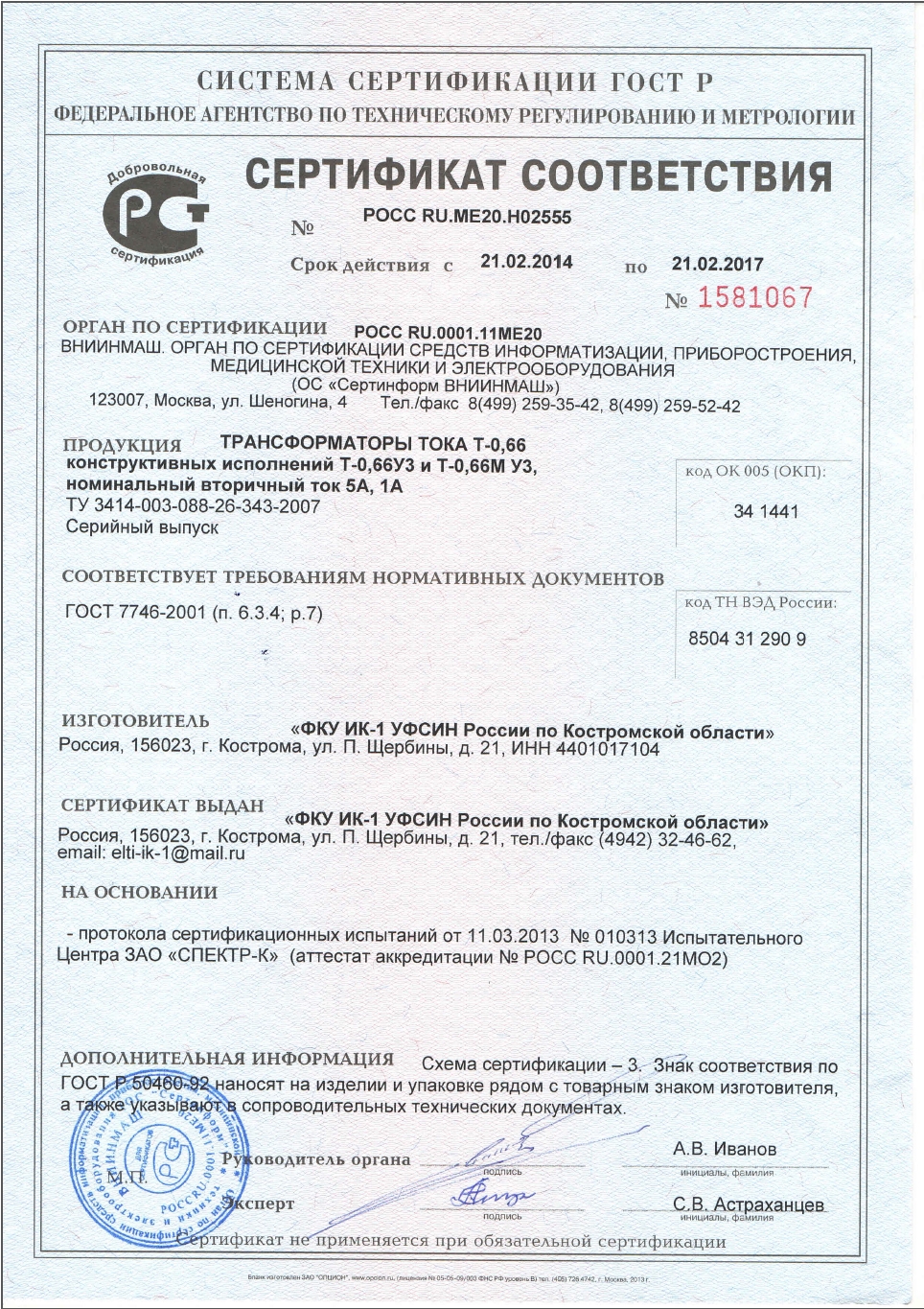 ПРИЛОЖЕНИЕ- РАСЧЕТ ЗАЗЕМЛЯЮЩЕГО УСТРОЙСТВАВ соответствии с п. 1.7.96 и п. 1.7.101 ПУЭ изд. 7 сопротивление заземляющего устройства на стороне 0,4 кВ не должно превышать 4 Ом.Из справочника выбираем значения коэффициентов использования:ηг= 0,29; ηв= 0,50t=0,5 м – глубина залегания горизонтального проводникаb=0,04 м – ширина полосы заземлителяlг=17,6 м – длина горизонтального заземлителяKсезг=2,3 – коэффициент сезонности горизонтальных электродовKсезв=1,5 – коэффициент сезонности вертикальных электродовρ=100 Ом*м – удельное сопротивление грунтаn=12 – количество вертикальных электродовtc=2.2 м – глубина от поверхности земли до середины вертикального электродаby=0.060 м – ширина стороны уголка вертикального электродаl=3 м. – длина вертикального электродаСопротивление горизонтального электрода, связывающего вертикальные электроды: = = 71,22 Ом	Сопротивление одиночного вертикального электрода:	Сопротивление всех вертикальных электродов: = 3,52 Ом	Сопротивление заземлителя из нескольких электродов, соединенных полосой: = 3,4 ОмRз < 4 Ом, что соответствует требованиямчто меньше, нормируемого, значения в 4 Ом (п. 1.7.96 и п. 1.7.101 ПУЭ изд. 7).Конструктивно принимаем заземляющее устройство в виде 12 вертикальных электродов, изготовленных из стальных уголков 60х60х5 мм длиной =3 м, соединенных стальной горизонтальной полосой 40х5 мм, длиной 17,6 м. Горизонтальный заземлитель расположен на глубине 0,5 м от поверхности земли.После монтажа заземляющего устройства производится замер сопротивления. В случае если сопротивление превышает нормируемое значение, добавляются вертикальные заземлители до получения требуемой величины сопротивления.Наименование характеристикиЗначениеКласс точности при измерении  - активной энергии0,5S или 1,0  - реактивной энергии1,0 или 2,0Номинальное напряжение, В3х230/400В Номинальный(макс) ток, А5(10)Максимальный ток в течении 0.5 сек, А  - для IНОМ=5А150  - для IНОМ=10А200Стартовый ток (чувствительность), А  - для IНОМ(МАКС)=5(7,5)А,    UНОМ=230В0,005  - для IНОМ(МАКС)=5(60)А,     UНОМ=230B0,02  - для IНОМ(МАКС)=10(100)А,  UНОМ=230B0,04Активная / полная потребляемая мощность каждой параллельной цепью счетчика, Вт/ВА не более0,5 / 7,5Полная мощность, потребляемая цепью тока не более, В*А0,1Количество тарифов4Количество тарифных сезонов (месяцев)12Скорость обмена, бит/секунду:- по интерфейсу CAN и RS-485;300, 600, 1200, 2400, 4800, 9600- через инфракрасный порт;9600Передаточное число основного/поверочного выхода, имп/кВт,имп/кВар:для ART-01 (UНОМ 220 В, I НОМ 5 A)1000/32000для ART-02 (UНОМ 220 В, I НОМ 10 A)500/16000для ART-03 (UНОМ 220 В, I НОМ 5 A)1000/160000Сохранность данных при перерывах питания, лет   - постоянной информации40   - оперативной информации10Диапазон температур, °Сот - 40 до +55Межповерочный интервал, лет10Габариты (длина, ширина, высота), мм258*170*74№ ТИТочка измерения Максимальная нагрузка, кВт (А)Максимальная нагрузка, кВт (А)Максимальная нагрузка, кВт (А)Максимальная нагрузка, кВт (А)Минимальная нагрузка, кВА (А)Минимальная нагрузка, кВА (А)Минимальная нагрузка, кВА (А)Минимальная нагрузка, кВА (А)1КТПН1000(1615,08)451,5(728,6)Точка измер.Тип и/или
исполн. ТТКоэфф. Трансф. ТТ (кт.т.)Коэфф. Трансф. ТТ (кт.т.)Коэфф. Трансф. ТТ (кт.т.)Расч. Знач. Токов ТТРасч. Знач. Токов ТТРасч. Знач. Токов ТТРасч. Знач. Токов ТТРасч. Знач. Токов ТТУсловиеДоп. Знач. Токов ТТДоп. Знач. Токов ТТЗаключениеТочка измер.Тип и/или
исполн. ТТКоэфф. Трансф. ТТ (кт.т.)Коэфф. Трансф. ТТ (кт.т.)Коэфф. Трансф. ТТ (кт.т.)I(А)/кт.т.I(А)/кт.т.I(А)/кт.т.I 2I 2УсловиеI 2I 2ЗаключениеТочка измер.Тип и/или
исполн. ТТКоэфф. Трансф. ТТ (кт.т.)Коэфф. Трансф. ТТ (кт.т.)Коэфф. Трансф. ТТ (кт.т.)I(А)/кт.т.I(А)/кт.т.I(А)/кт.т.А%УсловиеА%Заключение1Т-0,662000/5max1615,08/4004,0380,6>240Условие выполняется1Т-0,662000/5min728,6/4001,8236,4>0,255Условие выполняется№ ТИТип и/или исполнение ТТI, мF пров, мм2F пров, мм2ZТТмин, Ом
по ГОСТ 7746-2001УсловиеZТТфакт,
ОмУсловиеZТТном,
ОмВывод№ ТИТип и/или исполнение ТТI, мрасчетноепо ГОСТ 1508-78ZТТмин, Ом
по ГОСТ 7746-2001УсловиеZТТфакт,
ОмУсловиеZТТном,
ОмВывод1Т-0,6681,462,50,15≤0,16≤0,2Условие выполняетсяТехническое средство, подлежащее пломбировкеМесто пломбировкиСпособ пломбировкиИзмерительные трансформаторы токаКрышка клеммников вторичной обмотки трансформаторов тока ПломбаКоробка испытательная переходнаяВинт крепления крышки испытательной коробкиПломбаСчетчик электрической энергииВерхняя крышка; 
Защитная крышка клеммной колодкиПломба